Origins of lifeWhat is the origin of life? Even though scientifically the origin is ________________________, scientist do know that the earliest life form had to have had:_____________________________ – cloudy atmosphere, too much radiation for photosynthesis or chemosynthesis_____________________ – live without oxygen in the atmosphere (Earth was acidic/plate disruptions)Others? Single-celled, ____________________________, asexual binary fissionLouis PasteurPasteur discovered the role of _________________ in fermentation.   His experiments with bacteria conclusively _________________________________ the theory of _______________________________ generation and led to the theory that infection is caused by germs.  Alexander OparinDeveloped a theory that life on Earth _________________________ through gradual chemical evolution of carbon-based molecules in _____________________________ soup - the mix of gases in the _____________________________ and the energy from lightning strikes, amino acids could __________________________________ form in the oceans.Lynn Margulis	Best known for her theory on the origin of ____________________ organelles, and her contributions to the _____________________________ theory, which is now generally accepted for how certain organelles were formed.Evidence of endosymbiosis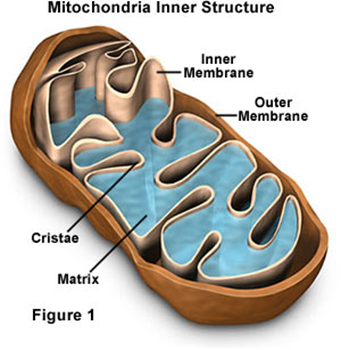 Chloroplast and MitochondriaDouble membranesOuter membrane is of ________________________ originInner membrane is of ________________________ origin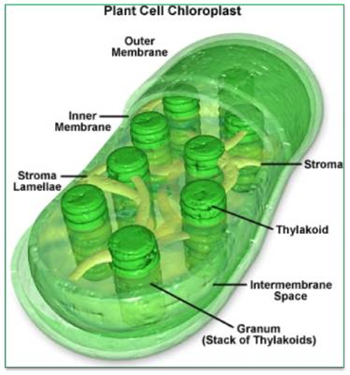 Single loop of DNAReproduce by binary fissionHave _____________________ of prokaryotic originAbout the same size as _______________________________Miller – Urey	Stanley Miller and Harold Urey, conducted an experiment which ______________________________ that several organic compounds could be formed _______________________________________ by simulating the conditions of Earth's early atmosphere. They designed an apparatus which held a mix of ________________________ similar to those found in Earth's early _________________________________________________ over a pool of water, representing Earth's early ocean. Electrodes delivered an electric current, simulating lightning, into the gas-filled chamber. Sidney Fox	The production of ______________ acids from inorganic molecules.  Fox based his experiments off of the information found in the _______________________ experiment. He demonstrated that amino acids could spontaneously form small ______________________________. These amino acids and small peptides could be encouraged to form closed spherical _____________________________________________, which show many of the basic _________________________________ of 'life.Three scenarios have been proposed for the origin of life: organic molecules :were ________________________________ from inorganic compounds in the atmosphere rained down on _________________ from outer space; were synthesized at ___________________ vents on the ocean floor. Chemical evolutionThe formation (synthesis) of complex __________________ molecules from simpler inorganic molecules through chemical reactions in the oceans during the early history of the EarthEndosymbiotic theoryA ___________________ is an organism whose cells contain complex structures enclosed within membranes, which takes a big part in the building blocks of life.  This _____________ postulates that several key organelles of eukaryotes originated as symbioses between separate single-celled organisms.   According to this theory, ____________________________, plastids and possibly w that were taken inside another cell as an endosymbiont.